NAGYKOVÁCSI NAGYKÖZSÉG ÖNKORMÁNYZATÜGYRENDI, ÖSSZEFÉRHETETLENSÉGI, JOGI ÉS KÜLSŐ KAPCSOLATOK BIZOTTSÁGELNÖKEMEGHÍVÓ Nagykovácsi Nagyközség ÖnkormányzatánakÜgyrendi, összeférhetetlenségi, jogi és külső kapcsolatok bizottságiüléséreAz ülés helye: Vállalkozói InkubátorházIdőpontja: 2015. december 16. szerda 08.00 óraNapirend: Nyílt ülés:A Nagykovácsi Német Nemzetiségi Önkormányzattal kötött együttműködési megállapodás felülvizsgálata E – 149Előterjesztő: Kiszelné Mohos Katalin polgármesterElőadó: dr. Németh Zsanett aljegyzőTárgyalja: ÜBJavaslat a Budakörnyéki Önkormányzati Társulás Társulási Megállapodása módosításainak elfogadására és a Társulás Budakörnyéki Natúrparkhoz való csatlakozására E – 154Előterjesztő: Kiszelné Mohos Katalin polgármesterElőadó: Papp István jegyzőTárgyalja: ÜBKözbeszerzési Szabályzat elfogadása E – 150Előterjesztő: Kiszelné Mohos Katalin polgármesterElőadó: dr. Halmosi-Rokaj Odett osztályvezetőTárgyalja: ÜBZárt ülés:Lakás kiürítése iránti per megindításáról és a 2094 Nagykovácsi, Kossuth u. 45. szám alatti ingatlan hasznosításáról E – 155 – ZÁRT ÜLÉSEN TÁRGYALANDÓElőterjesztő: Kiszelné Mohos Katalin polgármesterElőadó: dr. Halmosi-Rokaj Odett osztályvezetőTárgyalja: PB, ÜBA Nemzeti Agrárgazdasági Kamara Pest Megyei és Fővárosi Szervezetének PE-01128//2014. számú állásfoglalásával kapcsolatos kifogás – E – 157 – ZÁRT ÜLÉSEN TÁRGYALANDÓElőterjesztő: Kiszelné Mohos Katalin polgármesterElőadó: Papp István jegyzőTárgyalja: ÜBNagykovácsi, 2015. december 10.Bánóczi Margit sk.  Bizottsági elnök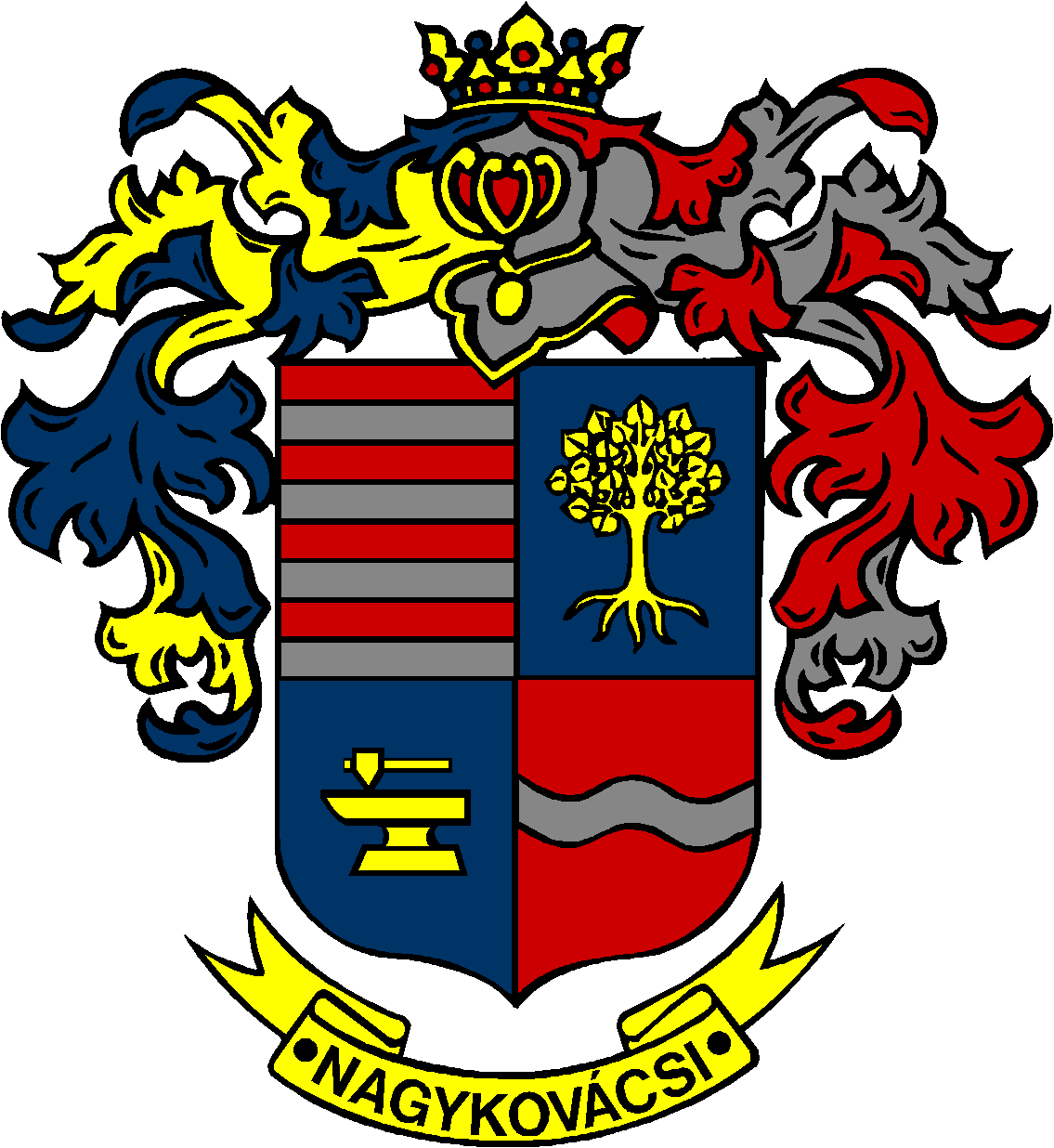 